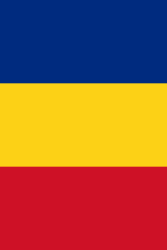 Întrebări - Răspunsuri privind Programul Buget Civil ChișinăuCe este Bugetul Civil?Bugetul Civil este un mecanism de implicare a cetățenilor în procesele democratice în vederea ajustării politicilor publice locale la nevoile și așteptările locuitorilor capitalei. Locuitorii capitalei pot înainta propuneri de proiecte, care vor fi supuse unei evaluări preliminare, ulterior selectate, votate și realizate prin intermediul Programului. Persoanele interesate sunt încurajate să-și prezinte ideile de proiect, respectând condițiile de participare puse la dispoziție de către Primăria municipiului Chișinău.Care sunt obiectivele Programului? Programul privind Bugetul Civil Chișinău, ediția 2021 urmărește ajustarea politicilor publice la nevoile și așteptările cetățenilor, dezvoltarea dialogului constructiv între administrația Primăriei municipiului Chișinău și cetățeni, implicarea cetățenilor din municipiul Chișinău în procesul decizional la nivel local, creșterea transparenței activității administrației publice locale.Care sunt prioritățile pentru ediția 2021?Infrastructura urbană: amenajarea, reabilitarea spațiilor publice, precum zone pietonale, scuaruri, spații verzi, etc. Mobilitate urbană: accesibilitate, siguranța circulației rutiere, etc. Infrastructura culturală și socială: valorizarea patrimoniului arhitectural  și cultural, Street-art., proiecte destinate pădurilor defavorizate din municipiul Chișinău, turism, etc.Smart city, green cities: aplicarea TIC pentru ameliorarea serviciilor prestate de Primăria municipiului Chișinău, inovații și cercetare, eficiență energetică, aplicații IT pentru energie regenerabilă , pilotarea managementului inteligent al energiei, adaptarea la schimbările climatice, etc. Democrație locală, monitorizarea activității autorităților administrației publice locale. Educație, tineret și sport Diseminarea, monitorizarea activității autorităților administrației   Cine poate participa în cadrul Programului?În cadrul Programului pot participa toți cetățenii care locuiesc în cele 5 sectoare ale orașului. Participarea cetățenilor se poate face singură sau în grupuri în jurul unui proiect comun. Inițiativele de proiect pot fi înaintate atât de persoane fizice cât și de persoane juridice. Ce trebuie să conțină Dosarul Aplicantului?Dosarul de aplicare conține 3 acte indispensabile pentru calificare în prima etapă a Programului, în următoarea componență: Formularul de aplicareCerere de cofinanțareLista de semnăturiCâte semnături trebuie să colectez?Pentru proiecte de valoare mică (50-100 mii lei): minim 100 de semnături.Pentru proiecte de valoare mare (100-300 mii lei): minim 200 de semnături.Propunerile pot fi însoţite de o documentație suplimentară?Pe lângă cele 3 documente de bază care constituie dosarul complet pentru fiecare participant, aplicanții pot depuse și alte documente suplimentare pe care le consideră relevante proiectului său, după caz: schițe de proiecte, scheme de amplasare, fotografii, hărți ș.a.Care este valoarea Programului Bugetul Civil Chișinău?Valoarea Programului pentru ediția 2021 reprezintă 3 milioane de lei. Din Bugetul Programului vor fi finanțare proiecte de valoare mică – 50/100 mii lei și proiecte de valoare mare – 100/300 mii lei. Proiectele desemnate eligibile de către comisia de evaluare și de către cetățeni vor fi finanţate până la epuizarea sumei totale disponibile. La finanțarea proiectelor vor contribui și beneficiarii, prin asigurarea procentului de cofinanțare, pentru persoane fizice de la 1 %, persoanele juridice de la 20 %. Câte propuneri pot fi prezentate de fiecare cetățean?O singură persoană sau grup de inițiativă poate înainta maxim 2 propuneri de proiect ( un proiect de valoare mică/un proiect de valoare mare sau două proiecte de valoare mică). Unde depun dosarul complet?Dosarele vor fi depuse în format electronic, la adresa: bugetcivil@pmc.md, iar originalul dosarului urmează a fi prezentat Direcției relații publice și buget civil, bd. Ștefan cel Mare și Sfânt, 83, bir.8.Care este data limită de depunere a dosarelor?Depunerea dosarelor va fi posibilă până la data de 28 februarie 2021, ora 17:00.De unde obțin informația despre Program și etapele următoare?Pentru a afla mai multe despre derularea Programului în etapele următoare, urmăriți:Pagina de Facebook Buget Civil Chișinău.Pagina oficială a Primăriei municipiului Chișinău, Modulul Programul Buget Civil Chișinău.Pagina de Facebook a Primăriei municipiului Chișinău.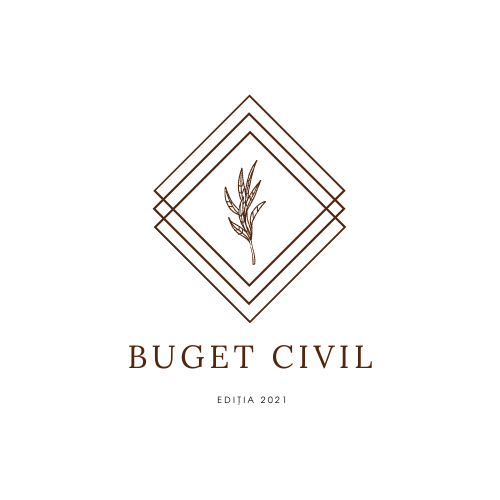 \_____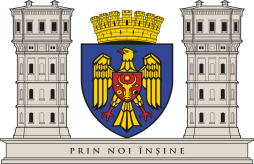 PRIMĂRIA MUNICIPIULUI CHIȘINĂUDirecția relații publice și buget civil